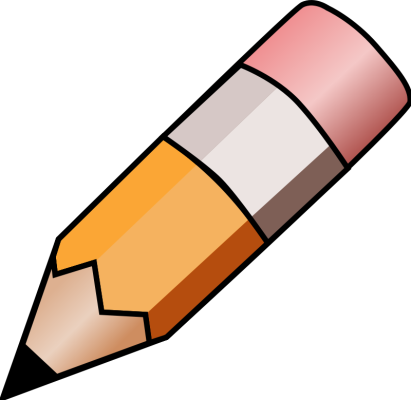 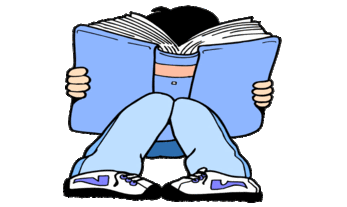 YEAR 2 HOME LEARNING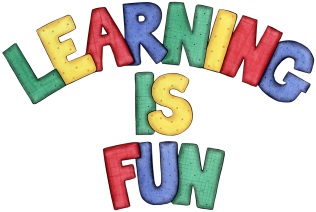 YEAR 2 HOME LEARNINGDate Set8.2.19Date Due13.2.19MathleticsOn Matheletics focus on finding the multiples of 5 and 10.  Also focus on division and finding the inverse of operations and word problems. For example 15 ÷5 = 3 so 3x5=15. If children are confident in the 2, 5 and 10 times tables please start learning the 3, 4 and 6 times tables. If children are secure in all of the above start learning the 7, 8 and 9 times tables.  All activities can be found on matheletics.com. Every child has their username and passwords in their reading records.SpellodromeWritingWe have been continuing to read and explore the story of the Lonely Beast by Chris Judge.  For your writing task this week you need to write your own ending for the story, identifying what you think will happen next and how the problem will be resolved. You need to include in your writing:Explaining what is going to happen next now he has spoken to the media. A clear ending where the problem is resolved well.A description of the beast’s feelings throughout the story. Using full stops and capital letters in the correct places Using direct speech between two characters. You need to write at least a page.Spellings to learn this weekallballcallwalktalkalwaysReadingRecommended daily reading time:KS1 20 minutes.Home Learning ProjectDate Set:                                                           Date Due: GreekPlease go to Greek Class Blog for Greek Home LearningGreek Class - St Cyprian's Greek Orthodox Primary Academy